به نام یگانه هستی بخشسند چشم‌انداز پروژه درس مهندسی نرم افزار پیشرفتهنام پروژه: "چجوری؟"ارایه شده به: دکتر سعید پارساتوسط: عرفان شرف زادهسید علیرضا ثناییدانشگاه علم و صنعت ایرانجدول تاریخچه نسخه‌های سندفهرست مطالب1.چارت سازمانی (چه کسانی) ------------------------------------------------------------ 22.شرح وظایف (برای انجام چه عملیاتی)	----------------------------------------------------- 23.نمودار عملیاتی   --------------------------------------------------------------------- 34.نیاز ها برای هر واحد عملیاتی  ---------------------------------------------------------- 35.مستند چشم انداز       ---------------------------------------------------------------- 5	5.1. مقدمه    ----------------------------------------------------------------- 5	5.2. جایگاه پروژه  ------------------------------------------------------------- 6	5.3. ذینفعان و کاربران  --------------------------------------------------------- 7	5.4. دید کلی محصول ---------------------------------------------------------- 8	5.5. قید‌ها ------------------------------------------------------------------- 105.6.تعریف تیم  ---------------------------------------------------------------- 105.7.ریسک های پروژه و راه حل های پیشنهادی -------------------------------------- 105.8.راه‌حل‌های جایگزین --------------------------------------------------------- 11ضمیمه الف. دیاگرام‌های مستندات سیستم ضمیمه ب. چک لیست‌های امنیتی OWASPچارت سازمانیسیستم از دو نقش اصلی کاربر و مدیر تشکیل شده‌ است. نقش های کاربری در سطوح مختلف دارای قابلیت‌های متفاوتی می‌باشند و بسته به میزان فعالیت آنها، ارتقاء نقش می‌یابند.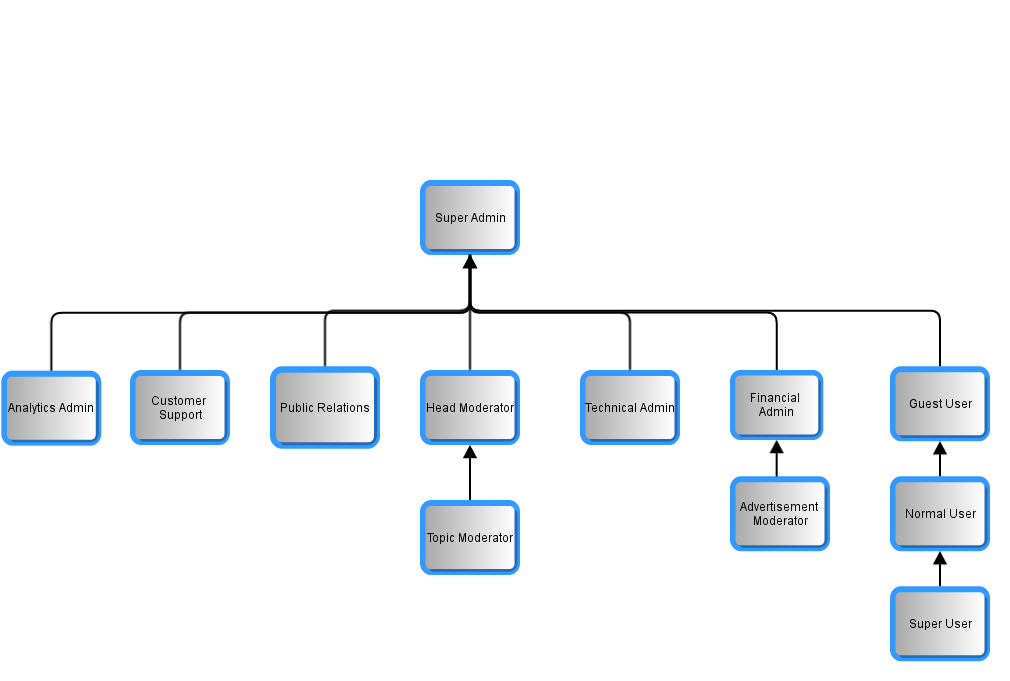 شرح وظایف (چه کسانی؟)نمودار عملیاتیدر ضمیمه اول موجود می‌باشد.بررسی نیازمندی‌هابررسی و تحلیل use case ها با توجه به نقش های اصلی سیستم طبقه بندی و از هم جدا گردیده اند.در ادامه use case ها معرفی گشته و دیاگرام آنها آوره شده است.مستند چشم‌اندازمقدمههدفهدف از این پروژه ایجاد یک سامانه پرسش و پاسخ فارسی زبان است که تحت موضوعات گسترده‌ی عام فعالیت می‌نماید.یافتن پاسخ سوالات در فضای مجازی همواره برای فارسی زبانان امری دشوار بوده است. اگر یک کاربر بخواهد پاسخ پرسشی را بیابد و یا روش انجام کاری را جست و جو کند، یا باید در سایت های گوناگون از میان تبلیغات بیشمار به دنبال جواب باشد، یا باید در چندین فروم مختلف ثبت نام کند و مدت نا مشخصی را منتظر پاسخ بماند.از سوی دیگر نبود مرجعی بدین منظور بازار کاذبی را در اپ استورها ایجاد کرده و اپ های گوناگونی توسط افراد مختلف اطلاعاتی را به کاربران میفروشند که صحت و سقم آنها نا معلوم است. و هیچ گونه نظارتی بر روی این محتوا وجود ندارد."چجوری؟" نرم افزاری خواهد بود تا هر کاربر بتواند راه حل مشکلات خود را به وسیله آن بیابد. در "چجوری؟" هر کاربر می تواند روش انجام کارها را جست و جو کند یا از سایر کاربران بپرسد. در این برنامه  کاربران می توانند قدم به قدم و به طور مصور راه حل خود را ارایه کنند و کیفیت کار یکدیگر را ارزیابی نمایند.کاربران این سیستم کلیه افرادی هستند که سواد خواندن و نوشتن را داشته باشند و از رده سنی کودکان به بالا را شامل می‌شوند. توانایی کار با گوشی های هوشمند  و دسترسی به اینترنت نیز از نیازمندی های لازم برای کاربران تعریف شده است.دامنه"چجوری؟" یک سرویس است و به نحوی طراحی می‌شود که قابلیت اجرا روی پلتفرم‌ها‌ی رایج را داشته باشد.شکل زیر نمایی کلی از دامنه پروژه را نشان می دهد.مدیریت کاربراندر "چجوری؟" چهار role برای کاربران در نظر گرفته شده است: AdminSupervisorRegistered UserGuestبا توجه به نقش هر role در سیستم، نیازمندی هایی از قبیل Admin Panel، Supervision Panel وUser Reputation System از جمله بخش های اصلی برنامه محسوب خواهند شد. مدیریت "چجوری؟" ها:هدف اصلی "چجوری؟" ایجاد امکان پرسش و پاسخ و جستجوی روش ها و راه حل هاست، در نتیجه اصلی‏ترین بخش آن، امکاناتی از قبیل پرسش سوال، ارائه یک راه حل، جستجوی پرسش ها، تصحیح مطالب سایر کاربران توسط کاربران رده بالا، بحث و تبادل نظر و ... خواهد بود. سیستم محبوبیت سنجی:کاربران و مطالب در "چجوری؟" توسط خود کاربران ارزش گذاری میشوند، کاربرانی که از نظر سایر کاربران راه حل های مناسب تری ارائه میدهند، رده بالاتری کسب خواهند نمود و قابلیت مدیریت مطالب و کاربران رده پایین را خواهند داشت، به همین گونه مطالبی که توسط کاربران نامناسب یا بی‏کیفیت تلقی شوند، از سیستم حذف خواهند شد.مدیریت محتوای سیستم:مدیریت کلی محتوای سیستم و کنترل کیفیت به تنهایی توسط سیستم مقدور نیست در نتیجه نیاز به پنلی برای ایجاد محتوا و مدیریت آن تحت وب خواهد بود.مدیریت هوشمند محتوا : در صورت استقبال کاربران "چجوری؟" باید محتوای نسبتا سنگینی را مدیریت کند و استفاده صرف از نیروی انسانی برای این منظور هزینه سنگینی در بر خواهد داشت، لذا بخش اعظمی از مدیریت محتوا به عهده کاربران خواهد بود  و "چجوری؟" باید به صورت هوشمند کاربران را در این امر یاری کند.برای مثال میتوان به پیشنهاد "تگ" مناسب، دسته بندی هوشمند مطالب، پیشنهاد سوالات مشابه و ... اشاره نمود.این امر توسط ابزارهای داده کاوی چون R، Weka و ... صورت خواهد پذیرفت. جایگاه پروژهفرصت‌های اقتصادیبا فراگیر شدن استفاده از اینترنت در ایران، کاربران به دنبال پلتفرمی هستند که بتوانند سوالات خود را د آن مطرح کرده و پاسخ آن را به سرعت دریافت نمایند. وجود سایت‌های انگلیسی زبان و موفقی همچون WikiHow و  StackExchange و عدم وجود معادل فارسی زبان آن‌ها این فرصت را با وجود می‌آورد که بتوانیم با توسعه چجوری، علاوه بر حل مشکل که به هم افزایی جامعه ایران کمک می‌کند، درآمد زایی عظیمی نیز ایجاد نماییم.تشریح مشکلتشریح موقعیت محصولذینفعان و کاربرانکاربران سیستمهمه افرادی که به زبان فارسی صحبت می‌کنند می‌توانند از سامانه استفاده کنند. هیچ محدودیتی در استفاده‌کنندگان سیستم وجود ندارد. استفاده از سیستم کاملا رایگان خواهد بود.بررسی بازاریا توجه به این که تبلیغات هدف اصلی ذینفعان پروژه می‌باشد، اگر میانگین بازدید روزانه 10000 نفر و نرخ کلیک بر روی تبلیغات را 20 درصد در نظر بگیریم. با احتساب قیمت هر کلیک 40 تومان، روزانه 80000   تومان و ماهیانه 2 میلیون و 400 هزار تومان برآورد می گردد. قطعا استفاده از تبلیغات استاتیک نیز با نرخ ثابت می تواند استفاده شود.محیط اجرایی پروژهبا توجه به اینکه اینترنت از اصلی ترین مؤلفه های موفقیت پروژه و اصلی ترین مؤلفه ای است که مخاطبین باید داشته باشند در اینجا به بررسی میزان رشد اینترنت میپردازیم:       آمار نحوه ی اتصال کاربران اینترنت: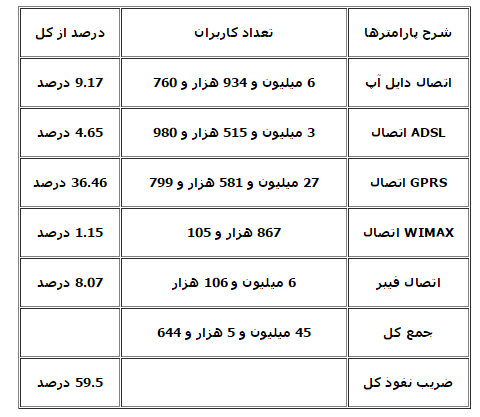       آمار بازه ی سنی کاربران اینترنت: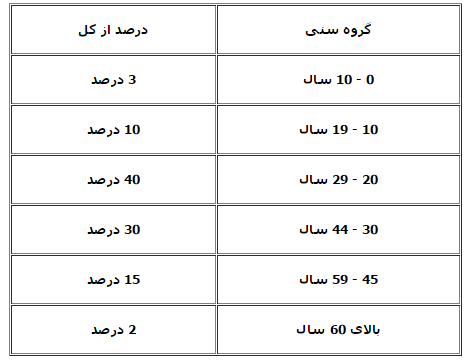   رشد بازار اندروید و IOS :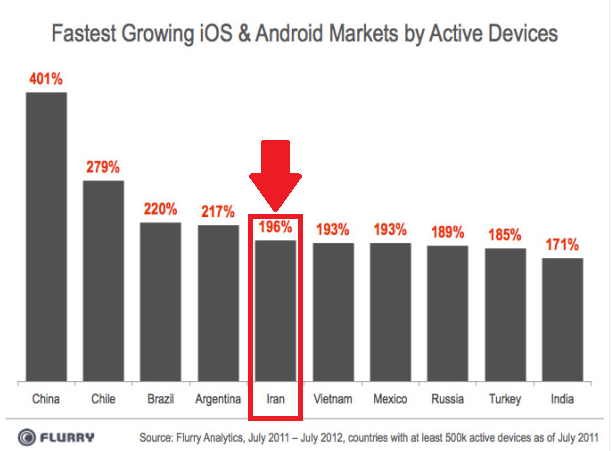 نظر به اینکه بازه ی سنی  مخاطبین این پروژه 95 درصد استفاده‌کنندگان اینترنت را شامل می شود و اینکه 36.46 درصد استفاده‌کنندگان اینترنت از طریق موبایل به اینترنت  وصل می شوند و با توجه به رشد انفجاری بازار اندروید و IOS  (196 درصد) به نظر می رسد جمعیت کثیری می توانند مخاطب این پروژه باشند.1دید کلی محصولخلاصه توانایی‌ها1ـ مرکز مدیریت توسعه ملی اینترنت هزینه‌هاسرور مجازی برای بخش سرور برنامه : ماهیانه 50،000 تومانآدرس IP و دامنه اختصاصی: ماهیانه 20،000 تومانهزینه نفر/ ماه: ماهیانه 1.5 میلیون تومانو هزینه های ثابتجدول زمان بندی حضور اعضای تیم با در نظر گرفتن مهلت 11ماهه برای انجام پروژه:برآورد زمانی پروژه:طبق تصمیمات اخذ شده در گروه و تخمین های صورت گرفته، گروه در پایان این ترم قادر است پروژه را تا پایان مرحله طراحی برنامه و پیاده سازی feature های اصلی انجام دهد. مراحل پیاده سازی و بعدی پس از پایان ترم قابل انجام است که برنامه ریزی آن با توجه به شرایط متغیر به آینده موکول می شود.در زیر جدول برآورد زمانی پروژه اضافه می گردد.فرمول برآورد نهایی :Final Time=(O+4N+P)/6امکان سنجی مالیالف) امکان جذب اسپانسر	به دلیل ناشناخته بودن تیم و برنامه در ابتدا شخص ثالثی حاضر به سرمایه گذاری کلی روی پروژه نخواهد شد. اما ممکن است با پیشرفت پروژه و استقبال کاربران افرادی جهت سرمایه گذاری در آن اقدام نمایند.ب) امکان سرمایه گذاری شخصی	با توجه به نبود اسپانسر، هزینه های پروژه توسط اعضای اصلی گروه تأمین می شود. اما یکی از اهداف اصلی گروه جایگزین کردن یک منبع مالی مناسب می باشد.ج) امکان کسب درآمد از پروژه	منبع  اصلی کسب درآمد پروژه نمایش تبلیغات  به کاربران در نظر گرفته شده است. برای شروع کار سامانه تبلیغاتی عدد و یا سامانه های مشابه می تواند استفاده شود. در ادامه و با افزایش تعداد کاربران تا حد معقول این امور می تواند به تیم بازاریابی محول شود.در این بررسی امکان استفاده از سرویس هایی نظیر عدد بررسی شده است. با توجه به تعرفه های ارایه شده در ساید عدد با فرض روزانه 300 بار کلیک روی تبلیغات و قیمت پایه 30 تومان به ازای هر کلیک، می توان هزینه های مربوط به سرور را به طور کامل تأمین نمود. کسب درآمد از برنامه منوط به راهکار های تبلیغاتی اختصاصی و یا جذب اسپانسر می باشد.قید‌هاامنیتطراحی مناسبپاسخ‌دهیکاراییپیاده سازی در موضوعات گستردهقابلیت تغییر در ساختارهای داده‌ای تعریف شده اولیهتعریف تیمتوسعه دهندگان چجوری دو نفر از دانشجویان دانشگاه علم و صنعت هستند که پروژه را در قالب مجموعه های مجزای وب‌سرویس و وب‌اپلیکیشن توسعه می دهند. این پروژه ادامه ای از پروژه تعریف شده تحت همین عنوان برای درس مهندسی نرم افزار 1 توسعه دهندگان می باشد.اعضای تیم:عرفان شرف زاده 95723223سید علیرضا ثنایی 95723205استفاده کنندگان این سامانه عموم مردم هستند. به صورتی که دسترسی های متنوعی برای افراد استفاده کننده از سامانه در نظر گرفته شده است. چارت سازمانی استفاده‌کنندگان از سیستم به پیوست موجود می باشد.ریسک های پروژه و راه حل های پیشنهادیبا در نظر گرفتن ریسک های پروژه و پیش بینی آنها، میتوان برای مدیریت آنها تدابیری اندیشید، برای مثال تهیه پشتیبان از source برنامه، بیمه کردن تیم و ... عدم استقبال کاربران= استفاده از ترفند های تبلیغاتی و اطلاع رسانی مناسب وارد شدن برنامه مشابه به بازار= بررسی نقایص پروژه رقیب و تلاش برای ارتقاء سطح کیفی پروژه خودعدم دریافت تایید از اپ استور= بررسی دقیق قوانین و مقررات اپ استور= استفاده از تجربه دیگران= جایگزین کردن گزینه های موجود اپ استورتامین نشدن منابع مالی= تأمین مخارج از درآمد شخصی= جذب اسپانسرمشکلات احتمالی در مورد اعضای تیم= استفاده از افراد جایگزین= ایجاد تعهد(از طرق مالی و ...) در اعضای تیماز بین رفتن source برنامه  یا مستندات= استفاده از version control و سیستم های مشابهسایر حوادث غیر مترقبهراه حل های جایگزینبا توجه به این که ما راه حل های مختلفی برای آینده پروژه در نظر گرفته ایم در صورت موفقیت آمیز نبودن این بررسی برای پلتفرم وب، می توان به دیگر پلتفرم ها از جمله اندروید برای راه حل جایگزین  اشاره کرد . بنابر این تا فاز طراحی سیستم نیازی به هیچ گونه تغییرات نخواهد بود و گروه آمادگی لازم برای استفاده از بستر وب را دارد. همچنین در صورت موفقیت پروژه گروه در نظر دارد تا پشتیبانی از پلتفرم های IOS و Windows را نیز به سیستم اضافه نماید.نویسندهتوضیحاتنسخهتاریخثنایی، شرف زادهبخش نیازمندی‌ها و  تغییراتی در محتوای مستند چشم‌انداز1.0.07/2/96توضیحنقشرویت فعالیت کاربران، دسترسی به اطلاعات تمامی کاربران، دخل و تصرف در تمامی محتوای سایت، تغییر نقش کاربرانSuperAdminدخل و تصرف در محتوای سایت، دسترسی به برخی اطلاعات کاربرانHeadModeratorروابط عمومی و انجام هماهنگی های برخی کاربران خاصPublic Relationsدخل و تصرف در محتوای یک بخش خاص و دسترسی محدود به برخی اطلاعات کاربرانTopic Moderatorکاربری که علاوه بر دسترسی های عمومی دارای نقش مدیریت بر روی برخی از محتوا های سایت نیز استSuperUserکاربر احراز هویت شده و دارای حساب کاربری تایید شدهNormal Userکاربری که از سایت استفاده کرده و احراز هویت نشدهGuest Userپنل‌های مربوط به آمار استفاده از محتوای سرویس و گزارشات مربوط به کارکرد سیستمAnalytics Adminپشتیبانی مربوط به کاربران سیستم، دارای دسترسی اولیه به پروفایل کاربرانCustomer Supportدارای دسترسی کامل به اطلاعات سیستم جهت امور فنیTechnical Adminمدیر مالی سیستم وظیفه نگهداری و مدیریت تراکنش های مالی سیستم را بر عهده داردFinancial Adminوظیفه ارتباطات با مشتریان جهت قبول آگهی های تجاری سیستم را بر عهده داردAdvertisement moderatorنیازمندی‌ها (برای انجام چه عملیاتی؟)نقشثبتنام در سامانه  ↙مشاهده موضوعات سامانهمشاهده پاسخهای سامانهمشاهده دستهبندی‌های سامانهمشاهده تبلیغات سامانهورود به سیستم↙Guest Userایجاد موضوع جدید↙پاسخ به یک موضوع↙داشتن حق رای برای موضوعات و پاسخ‌هااظهار نظر در رابطه با پاسخ‌هاگزارش محتوای نامناسب↙به اشتراک گذاری محتوا سامانهویرایش محتوای ایجاد شده توسط شخص خودشمشاهده پروفایل خودویرایش پروفایل خودمشاهده پروفایل کاربران هم ردهNormal Userویرایش محتوای ایجاد شده در یک دسته‌بندی خاصSuper Userویرایش محتوای ایجاد شده در یک دسته‌بندی خاصایجاد محدودیت کاربرانمشاهده گزارشات کاربران تحت یک دسته‌بندی خاصTopic Moderatorویرایش تمامی محتوای ایجاد شده ایجاد محدودیت کاربرانمشاهده  تمامی گزارشات کاربران Head Moderatorمشاهده آمار دسترسی به موضوعات سامانهمشاهده آمار دسترسی به پاسخ‌های سامانهمشاهده آمار ترافیک سامانهمشاهده میزان استفاده از منابع سخت‌افزاری سیستمگرفتن گزارشات گرافیکی از سامانهAnalytics Adminاحراز هویت کاربران خاصرسیدگی به شکایاتPublic Relationsپاسخ دهی به سوالات کاربران سطوح مختلف سیستم از طریق پنل پشتیبانیمشاهده اطلاعات کاربرانتغییر اطلاعات کاربریCustomer Supportمشاهده تراکنشهای بانکی مربوط به تبلیغات سامانهFinancial  Adminاخذ درخواست تبلیغات از مشتریانویرایش بخش تبلیغات سامانهنیازمندی‌های غیر عملیاتیامکان پاسخگویی سیستم در صورت ثبت نام بیش از 5 میلیون کاربر و حضور همزمان چند هزار نفر در سایت در هر لحظهپاسخگویی به درخواست‌ها در زیر یک ثانیه از جانب سرور (بدون در نظر گرفتن تأخیر شبکه)عدم وجود امکان دسترسی به اطلاعات کاربران توسط افراد غیر مجاز (که در چارت سازمانی تعریف شده است)عدم امکان Down شدن سیستم حتی در صورت حملات dosامکان استفاده از سیستم توسط تمامی دستگاه های کامپیوتری و تمام سیستم‌های عامل موجودارایه راحت ترین راه ممکن برای مطرح کردن سوالاتکم کردن امکان پرسیدن سوال تکراری یا مشابه در سیستمارایه راهکاری جهت افزایش انگیزه برای پاسخ دادن به سوالاتکاهش دادن نیاز به وجود افراد برای کنترل محتواAdvertisement Moderatorمشکلنبود یک پلتفرم بومی پرسش و پاسخ جامع که کاربران ایرانی بتوانند پاسخ به سوالات خود را به راحتی در آن بیابند.تحت تأثیر قرار می‌دهدجامعه‌ی فارسی زبان را که مجبورند برای یافتن پاسخ سوالات خود به منابع خارجی مراجعه کنند و ترافیک زیادی را از کشور خارج نمایند.تأثیر می‌گذارد برخروج ترافیک عظیم از کشور، تهاجم فرهنگی خارجیراه حل موفق این است که در ایران یک سامانه بومی و متناسب با فرهنگ وجود داشته باشد و جامعیت لازم برای پاسخگویی به هر سوال نیز در آن وجود داشته باشدبرایهمه‌ی جامعه‌ی فارسی زبانکهنیازمند پرسیدن سوال و دریافت پاسخ آن دز کمترین زمان ممکن هستندچجورییک سرویس نرم افزاری چند سکویی با قابلیت دسترسی آسان است.کهبا کاربرانش اجازه می‌دهد به راحتی سوال پرسیده، به سوالات هم پاسخ دهند و کیفیت سوالات را ارزیابی نمایند و از طریق ایجاد یک رقابت مثبت سطح کاربری خود را ارتقاء دهند.بر خلافوبلاگ‌ها و فروم های موجود که با همین هدف ایجاد شده اند اما تنها در یک موضوع خاص فعالیت می‌کنند و فاقد جامعیت و کاربردی بودن هستند.محصول مایک سیستم بومی رایگان به منظور گسترش مهارت ها‌ی فردیمحلی برای پاسخ به سوالات اشخاصراه اندازی یک محیط هم‌افزایی اجتماعیایجاد محیط رقابتی برای افزایش سطح کیفی محتواقابلیت دسترسی آسان تحت پلتفرم ها‌‌ی گوناگونراحتی کار با برنامه و ایجاد محتواویژگی‌های اضافهارزش افزوده مشتریطراحی رابط کاربری استاندارد و قابل فهم و پیاده سازی در سکو های اندروید وب و IOS اتصال آسان و استفاده آسان از سیستماستفاده از استاندارد های تعیین شده توسط OWASPاتصال امن به سیستم و حفظ اطلاعات محرمانهاعمال استاندارد‌های SEO بر روی وب سرویس پیاده سازی شدهجست و جوی آسان سوالات توسط موتور های جست و جوی شناخته شدهجذب و آموزش افراد مشهور و صاحب نظر در حوزه های مختلف علمی به عنوان پاسخ دهندگان قابل اطمیناندرستی یابی پاسخ‌های داده شده به سوالات تحت یک محیط شبکه اجتماعی که فضای هم افزایی را برای کاربران القا کند.در نظر گرفتن امکان اضافه شدن زیر مجموعه‌های موضوعات و طبقه بندی هر زیر مجموعه به مجموعه‌های ریزترامکان گسترده تر شدن سیستمنقشمدت (ماه)تعدادمدیر پروژه111تحلیلگر سیستم1.51معمار سیستم11برنامه نویس UI21برنامه نویس UX21برنامه نویس سرور32برنامه نویس اندروید32متخصص داده کاوی32بازاریاب11سوپروایزرتمام مدت بعد از اتمام پروژه1برآورد نهاییبرآورد بدبینانه(Pessimistic)برآورد نرمال(Normal)برآورد خوش بینانه(Optimistic)پیش نیازفعالیت14 days____Feasibility Study21 days30 days21 days10 daysFeasibility StudyRequirements25 days35 days25 days15 daysRequirementsSystem Design30.33 days42 days30 days20 daysSystem DesignProgram Design148.33 days170 days150 days120 daysProgram DesignImplementation36 days42 days36 days30 daysImplementationTest30.16 days40 days30 days21 daysTestAcceptance and ReleaseFull timeN/AFull timeN/AAcceptance and ReleaseOperation and Maintenance